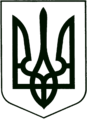                                                                                                 УКРАЇНАНАКАЗ19.04.2021		                         Сахновщина		    	      		  № 80Про затвердження проектно-кошторисної  документаціїКеруючись Законом України «Про архітектурну діяльність», Законом України «Про регулювання містобудівної діяльності», Порядком затвердження проектів будівництва і проведення їх експертизи, затвердженим постановою Кабінету Міністрів України від 11.05.2011 року № 560, ДБН А.2.2-3-2014 «Склад та зміст проектної документації на  будівництво» наказую:1. Затвердити проектно-кошторисну документацію по об’єкту: Капітальний ремонт будівлі – улаштування системи зовнішнього блискавкозахисту. КЗ «Сахновщинський заклад  дошкільної освіти» (ясла-садок) №1 Сахновщинської селищної ради Красноградського району Харківської області за адресою: 64501, Україна, Харківська область, смт.Сахновщина, вул.Попудренка 8-а»Кошторисна вартість складає  103,032 тис.грн. Позитивний експертний звіт № 12/02-21-ЕО  від  22.03.2021року.2.  Контроль за виконанням наказу залишаю за собою. Начальник відділу освітикультури, молоді та спорту 		    	                		  Григорій  ПЕРКІНСАХНОВЩИНСЬКА СЕЛИЩНА РАДА КРАСНОГРАДСЬКОГО РАЙОНУ ХАРКІВСЬКОЇ ОБЛАСТІВІДДІЛ ОСВІТИ, КУЛЬТУРИ, МОЛОДІ ТА СПОРТУ